NWIFCA CATEGORY TWO POTTING PERMIT LANDINGS AND EFFORT RETURN FORM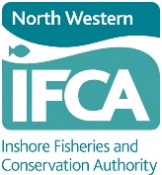 Vessel Name:Permit number:Month:Port of LandingDateAreaNo. of Pots No. of Pots Soak TimeHrsBait UsedSpecies (Kg)Species (Kg)Species (Kg)Species (Kg)Species (Kg)DateAreaSet -total in waterHauledSoak TimeHrsBait UsedBrown CrabLobsterWhelkNephropsOtherCommentsSignature:Print Name:Date:By signing this document you are confirming you have read the Data Protection statement with the guidance document and that the information contained within the document is correct to the best of the permit holders knowledgeBy signing this document you are confirming you have read the Data Protection statement with the guidance document and that the information contained within the document is correct to the best of the permit holders knowledgeBy signing this document you are confirming you have read the Data Protection statement with the guidance document and that the information contained within the document is correct to the best of the permit holders knowledgeBy signing this document you are confirming you have read the Data Protection statement with the guidance document and that the information contained within the document is correct to the best of the permit holders knowledgeBy signing this document you are confirming you have read the Data Protection statement with the guidance document and that the information contained within the document is correct to the best of the permit holders knowledgeBy signing this document you are confirming you have read the Data Protection statement with the guidance document and that the information contained within the document is correct to the best of the permit holders knowledge